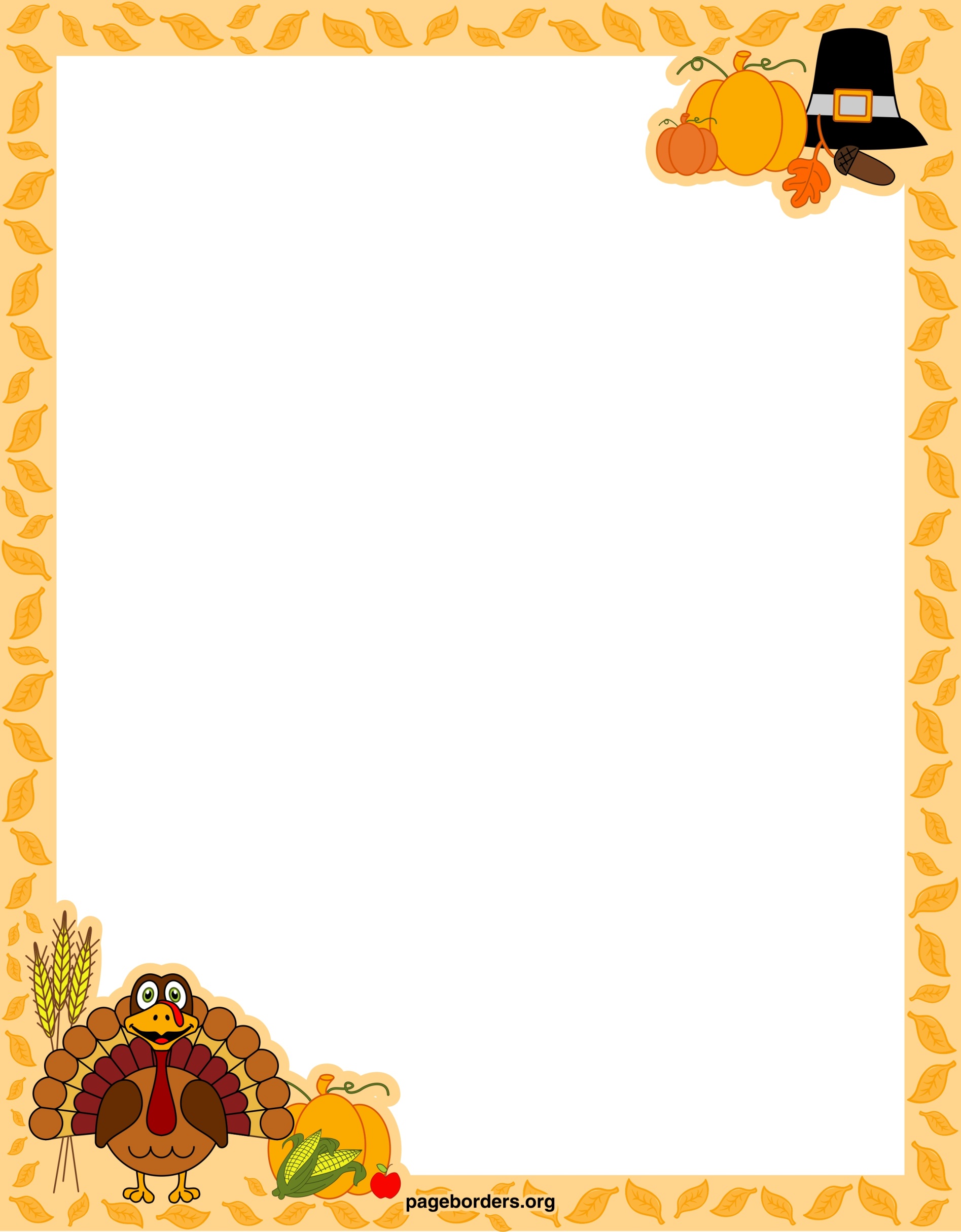 If I were a Thanksgiving Turkey...
I would look 
I would listen 
I would watch 
I would want 

If I were a Thanksgiving Turkey...
I would smell 
I would taste 
I would be stuffed with 
I would wish 
I would By 
